University Course Review CommitteeAgendaMinutes # 260Feb. 22, 2013		     					Tobin Rm, Knight Hall 1:00 PM							 	Present:  Bruce Cameron, Audrey Shalinsky, Kent Drummond, Allen Trent, Steve Barrett, Rex Gantenbein, Jo ChytkaPart I – Consent AgendaCollege of Arts and Sciences BOT/RNEW/AECL*4130/5130	REMOTE SENSING FOR AGRICULTURAL MANAGEMENT, 3 hrs.Current Course Description and Prerequisites: Addresses specific applications of remote sensing to cropland and rangeland management. Covers an overview of remote sensing, specific applications of remote sensing for crops and specific applications of remote sensing to range management. The foundation is agriculture-specific remote sensing of green plants. Dual listed with BOT 5130; cross listed with RNEW 4130 and AECL 4130. Prerequisites: QA course and 9 credit hours in student's major field and junior/senior standing.Requested Change of Course Description and Addition of a Lab: Address principles and applications of remote sensing to crop and rangeland management.  Provides an overview of remote sensing concepts and applications pertaining to crops, shrubs and range vegetation.  In laboratory, students will learn to process remotely sensed data for mapping and monitoring crop and rangelands.	*no 5000 level for AECLAction Taken: Approved.CHEM5400	BIOLOGICAL CHEMISTRY, 3 hrs.Current Course Description and Prerequisites: 		Requested Change of Additional Dual list: CHEM 4400. Action Taken: Approved.GEOL5330	MECHANICS OF SEDIMENT TRANSPORT, EROSION, DEPOSITION, 4hrs.	Current Course Description and Prerequisites: Erosion, transport, and deposition of sediments are examined from a first-principles basis.  Physical processes are derived from fluid dynamics, statistical mechanics, and mass conservation.  These topics are then used to explore landscape and seascape evolution, morphodynamics, and stratigraphic construction. 	Prerequisites: Graduate Standing AND Consent of Instructor.	Requested Change of Prerequisites: GEOL 2100 or equivalent.Action Taken: Approved.LIFE3500	EVOLUTIONARY BIOLOGY, 3 hrs.Current Course Description and Prerequisites: Presents modern evolutionary theory. Examines evolution and evolutionary mechanisms from several viewpoints, with particular attention given to genetic mechanisms underlying processes of evolution and speciation. Prerequisites:  completion of LIFE 1010 and one of LIFE 2022, 2023, or MICR/MOLB 2021 with grade of C or higher in each.Requested Change of Prerequisites:  completion of LIFE 1010, one of LIFE 2022, 2023, or MICR/MOLB 2021, and LIFE 3050 with a grade of C or higher in each.Action Taken: Approved.College of Agriculture and Natural ResourcesPATB/NEUR5160	DEGENERATION AND REGENERATION IN THE NERVOUS SYSTEM, 	2 hrs.Current Course Description and Prerequisites: Important neurodegenerative diseases of man and animals are discussed in terms of: impact on society, clinical findings, pathology, disease mechanisms and potential preventive and treatment strategies. There will be lectures, class discussions and a written project. Cross listed with NEUR 5160. 	Prerequisites: graduate standing.	Requested Change of Title, Hours, Course Description and Prerequisites: 	Neurologic Diseases: Mechanisms and Therapeutic Approaches, 3 hrs.Use lectures, student presentations and discussions to learn about impacts, molecular mechanisms and prospects for effective therapy of some important neurologic diseases of man and animals.  Disorder we will study will include chronic traumatic encephalopathy, Alzheimer's disease, prion diseases, stroke and epilepsy.  Cross listed with NEUR 5160. Prerequisites: Courses in neuroanatomy and biochemistry; graduate level standing.Action Taken: Approved.PLNT4180/5180	HORTICULTURAL HERBACEOUS PLANT PRODUCTION, 4 hrs.Current Course Description and Prerequisites: Production methods for a wide range of herbaceous plants including bedding plants, perennials, vegetables, flowing potted plants, and foliage plants. Emphasis is placed on current production techniques in controlled environments and in the field. Dual listed with PLNT 5180. Prerequisite: PLNT 3300.Requested Change of Title: Greenhouse Crop Production.  Action Taken: Approved.College of BusinessACCT4060	AUDITING I, 3 hrs.Current Course Description and Prerequisites: A study of the scope, activities, and responsibilities of professional auditors. Topics include assurance services by public accountants, operational and compliance auditing by internal and governmental auditors, fraud auditing, and the role of internet control in all audits. Prerequisites: ACCT 3070, 3830 and 3610 with grades of C or better in each; advanced business standing.Requested Change of Prerequisites: ACCT 3070, 3610, and 3830 (or equivalents) with grades of C or better in each; concurrent enrollment in ACCT 4600; advanced business standing.Action Taken: Approved.ACCT4600	PROFESSIONALISM & ETHICS, 3 hrs.Current Course Description and Prerequisites: Examines professional ethics for accountants from both a philosophical and business perspective. Moral development, ethical reasoning, an ethical decision making provides a framework for examining the importance of ethics in the accounting profession. Professional guidance on ethics in accounting is also examined, including the AICPA Code of Professional Conduct, the Sarbanes-Oxley Act, and the codes of conduct for other professional accounting organizations.  Prerequisites: ACCT 3070 and 3610 (or equivalents) with grades of C or better in each or concurrent enrollment in ACCT 3830, 4060, and 4050; advanced business standing.Requested Change of Prerequisites: ACCT 3070, 3610, and 3830 (or equivalents) with grades of C or better in each; concurrent enrollment in ACCT 4060; advanced business standing.Action Taken: Approved.IMGT/MGT	4455	SYSTEMS ANALYSIS AND DESIGN, 3 hrs.Current Course Description and Prerequisites: Concerned with the analysis, management, and conceptual design of information systems. Specific topics include systems planning, requirements analysis, business process modeling and redesign, flexibility analysis, alternative analysis, and architectural selection and design focused on supporting an organization’s business requirements through various system design methodologies.  Cross listed with MGT 4455.  	Prerequisite: IMGT 2400.Requested Change of Prerequisites: IMGT 2400 and Advanced Business Standing.Action Taken: Approved.IMGT4990	CONTEMPORARY TOPICS IN INFORMATION MANAGEMENT, 1-3 hrs. (MAX 6)	Current Course Description and Prerequisites: Concerned with contemporary topics in information management and serves as elective credits for a minor in information management. A variety of subjects may be considered for this course including corporate information systems, object oriented technology, management of information technology, decision support systems, and data communication and network. 	Prerequisites: IMGT 3400 and 3450.	Requested Change of Prerequisites: IMGT 3400 or concurrent enrollment.Action Taken: Approved.College of EducationEDCI5720	LITERACY ASSESSMENT PRACTICES, 3 hrs.	Current Course Description and Prerequisites: Takes a socio-linguistic perspective on language, literacy, and methods of literacy documentation: The constructs of assessment and evaluation are critically examined in terms of their social contexts and the cultural space in which they operate. 	Prerequisite: At least one year of successful teaching experience in a recognized K-12 school setting.	Requested Change of Title and Course Description: Literacy Difficulties: Assessment and Instruction	Examines contemporary research and practice related to 1) literacy difficulties, 2) classroom assessment, and 3) RTI & school literacy reform. Read and discuss research addressing these issues and also engage in projects focused on intervention with struggling students and school wide-systems for literacy intervention.Action Taken: Approved.College of Health SciencesSOWK3530	HUMAN BHAVIOR AND THE SOCIAL ENVIRONMENT, 3 hrs.Current Course Description and Prerequisites: Covers theories and knowledge of human bio-psycho-social-spiritual development and social interactions within a systems framework, as well as knowledge of theories of larger systems and cultures and the strengths and hazards of various social systems.  Recognition of systemic oppression is emphasized. Prerequisites: SOC 1000, PSYC 1000, PSYC 2080, KIN/ZOO 2040 or LIFE 2050 with a C or better: SOWK 2000 pre or concurrent.	Requested Change of Title, Course Description and Prerequisites: 	Human Behavior and the Social Environment I.Covers theories and knowledge of human bio-psycho-social-spiritual development and social interactions within a systems framework. Introduces theories of individuals and families and their development. Paradigms of culture, marginalization and oppression are examined.	Prerequisites: admitted social work major status.Action Taken: Approved.SOWK3630	SOCIAL WORK PRACTICE, 3 hrs.Current Course Description and Prerequisites: Introduces generalist social work practice at all systems' levels, covering the nature of social work practice, theoretical perspectives, ethics and values, engagement, assessment, intervention and evaluation processes and skills. 	Prerequisites: SOWK 2000 and 3530 pre-req or concurrent enrollment; Tracking 	major status.	Requested Change of Title, Course Description and Prerequisites:	Generalist Social Work Practice I, Individuals and Families.Introduces generalist social work practice at all systems' levels, with focus on individuals and families. It covers the nature of social work practice, theoretical perspectives, ethics and values, engagement, assessment, intervention and evaluation processes and skills.Prerequisites: admitted social work major status.Action Taken: Approved.SOWK3645	ETHICAL PRINCIPLES IN SOCIAL WORK PRACTICE, 3 hrs.Current Course Description and Prerequisites: Focuses on the ethical principles that undergird the practice of social work, addresses how to practice ethically, and explores the process of ethical decision-making. Social work practice with various client systems will be considered, as well as practice in varied settings. Prerequisites: admitted major status and SOWK 3630 and 3530 or concurrent enrollment.Requested Change of Title and Prerequisites: Ethical Social Work PracticePrerequisites: admitted social work major status.Action Taken: Approved.SOWK4060	DIVERSITY & DIFFERENCE IN SOCIAL WORK PRACTICE, 3 hrs.Current Course Description and Prerequisites: Examines social works' roles and issues related to human diversity. Social work values and ethics and social and economic justice are explored throughout. 	Prerequisite: SOWK 3630 with a C or better.Requested Change of Course Description and Prerequisites: Practice class examines social workers’ roles and issues related to human diversity. Social work values and ethics and social, political and economic justice are explored.Prerequisite: admitted social work major status.Action Taken: Approved.SOWK4560	SOCIAL WORK RESEARCH, 3 hrs.Current Course Description and Prerequisites: Introduces social work research and its methods. Stresses critical thinking. Prepares students to use research in practice. Prerequisites: STAT 2050 or 2070 and SOWK 3630 with a C or better.Requested Change of Course Description and Prerequisites: Introduces social work research and practice evaluation. Prepares students to use research in practice.Prerequisites: STAT 2050 or 2070 with a grade of C or better and admitted social work major status.Action Taken: Approved.SOWK4990	SOCIAL WORK PRACTICUM, 5-10 hrs. (MAX 10)Current Course Description and Prerequisites: Represents the culmination of preparation for entry level generalist social work practice. Supervised practice in the knowledge, values and skills learned in the classroom. Offered S/U only. Prerequisites: SOWK 3530, 3540, 3630 and 3640; 3650 prerequisite or concurrent; all with a C or better and co-requisite with Competency Assessment Course SOWK 4991 or 4992.Requested Change of Prerequisites: Prerequisites: SOWK 3640, 3650 and application to the field program.Action Taken: Approved.SOWK5115	HUMAN RIGHTS AND SOCIAL JUSTICE, 3 hrs.Current Course Description and Prerequisites: Examines human rights and social and economic justice from a social work perspective, as well as systems that oppress and create injustice in the US and internationally. 	Prerequisites: Admission to MSW program.Requested Change of Title:Social Welfare Policy: Human Rights and Social JusticeAction Taken: Approved.SOWK5120	GENERALIST SOCIAL WORK COMPETENCY ASSESSMENT, 1 hr.Current Course Description and Prerequisites: Develops and supports student integration of classroom and field practicum 	experiences in a seminar-style discussion of core competencies for the foundation year MSW student. Prerequisites: Must be taken concurrently with foundation year field practicum.Requested Change of Title: Generalist Social Work Competency Assessment I.Action Taken: Approved.SOWK5300	GENERALIST MSW PRACTICE, 3 hrs.Current Course Description and Prerequisites: Applies social work skills, values, and knowledge to a range of human service settings in a rural state. Emphasis is on generic methods within a systems and problem-solving framework. Covers assessment and intervention with individuals and families. Addresses ethics and diversity throughout the course.  Prerequisite: admission into the MSW program.Requested Change of Title: Generalist Social Work Practice I.Action Taken: Approved.SOWK5720	ADVANCED GENERALIST RURAL PRACTICE, 3 hrs.Current Course Description and Prerequisites: Emphasizes advanced understanding and application of models of rural community practice for promotion of well-being of client systems. Rurality and diversity/difference will be highlighted in this course. Models taught are appropriate to the social work profession, based on ethical considerations, cultural competency, and the strengths perspective. 	Prerequisite: SOWK 5600.Requested Change of Title and Prerequisites: 	Advanced Generalist Practice: Community and Rural Practice.	Prerequisites: SOWK 5310 or Advanced Standing.Action Taken: Approved.SOWK5850	FIELD PRACTICUM III, 5-10 hrs. (MAX 10)Current Course Description and Prerequisites: Provides advanced generalist social work practice experience in a community human service organization. Emphasizes core competencies and advanced generalist practice behaviors in social work ethics, values, theory, skills, practice and research in relation to social work with individuals, groups, families, organizations, and communities. Prerequisites: SOWK 5460 or advanced standing status; taken concurrently with SOWK 5855.Requested Change of Title and Prerequisites:Advanced Field Practicum,Prerequisites: SOWK 5460 or Advanced Standing.  Action Taken: Approved.SOWK5855	ADVANCED GENERALIST SOCIAL WORK COMPETENCY ASSESSMENT, 1 hr.	Current Course Description and Prerequisites: Supports the advanced year MSW student's experience in the field practicum. The course is taken concurrently with SOWK 5850. 	Prerequisites: SOWK 5120; taken concurrently with SOWK 5850. Requested Change of Title and Prerequisites:	Advanced Generalist Social Work Competency Assessment I,	Prerequisites: Concurrent with SOWK 5850.Action Taken: Approved.     Part II – Consent Agenda          Courses for DiscontinueCollege of Arts and Sciences INST1020	PROSEMINAR II, 1hr.Current Course Description and Prerequisites: Introduces students to international studies and the International Studies Program. Visiting faculty discuss international research and teaching interests. Graduating international studies students present their work. Topics, approaches, issues and problems falling within the preview of international studies are examined. Careers in international studies, internships, and preparation for study abroad are covered. Offered S/U only. Prerequisite: none.Action Taken: Approved.College of Agriculture and Natural ResourcesPLNT/AECL*2025	HORTICULTURAL SCIENCE, 3 hrs. [SB]Current Course Description and Prerequisites: An examination of the propagation, growth, development and utilization of horticultural plants. Students gain an understanding of plant classification, anatomy, interactions with the environment, and genetic improvement through lecture presentations and laboratory experiences. Cross listed with AECL 2025. 	Prerequisite: AECL 1000 or LIFE 1010.	*Only discontinue AECL prefix.Action Taken: Approved.PLNT/AECL*2026	HORTICULTURAL SCIENCE LAB, 1 hr. [SB]Current Course Description and Prerequisites: The companion laboratory to PLNT 2025 Horticultural Science, offers hands-on experience in many areas of horticulture. Students learn basic structures and functions of horticultural plants; propagation methods such as seeding, vegetative cuttings, budding, and grafting; commodity groups, and production systems. Cross listed with AECL 2026. 	Prerequisites: AECL 1000 or LIFE 1010.	*Only discontinue AECL prefix.Action Taken: Approved.College of Health SciencesNURS5220 	MANAGEMENT OF COMMON PSYCHOPATHOLOGICAL DISORDERS: MODALITY I, 3 hrs.Current Course Description and Prerequisites: Practicum focuses on clinical experience in diverse settings to allow students to enhance abilities in the diagnosis, common treatment, and medication management of psychiatric illness. Prerequisite: NURS 5211 or concurrent.Action Taken: Approved.NURS5670	CLINICAL: ADVANCED ASSESSMENT AND THERAPEUTIC INTERVENTIONS, 1 hr.	Current Course Description and Prerequisites:  Clinical course focuses on beginning level competencies in the Advanced Practice role of the PMHNP including a full psychiatric evaluation, beginning skills in individual, group and family therapies across the lifespan. 		Prerequisites: NURS 5165, NURS 5140; concurrent with NURS 5006 and NURS 5660; or consent of NP Program Coordinator.Action Taken: Approved.NURS5671	CLINICAL: DIAGNOSIS AND MANAGEMENT OF ADULTS FOR THE PMHNP, 2 hrs.	Current Course Description and Prerequisites:  Clinical course that allows students to continue to practice and refine higher-level competencies in the Advanced Practice role (NP) with multiple and complex adult populations. Prerequisites: NURS 5660, NURS 5670, NURS 5111, and NURS 5112; concurrent with NURS 5661; or permission of NP Program Coordinator. Action Taken: Approved.NURS5672	CLINICAL: DIAGNOSIS AND MANAGEMENT OF CHILDREN, ADOLESCENTS, AND OLDER ADULTS, 2 hrs.	Current Course Description and Prerequisites:  Clinical course that allows students to refine competencies as a FMHNP with a focus on child, adolescent, and older adult diagnosis and management of acute and chronic mental illnesses in these populations. 	Prerequisites: NURS 5660; NURS 5670; concurrent with NURS 5662; or consent of NP program coordinator.Action Taken: Approved.Part III – Regular AgendaCourses for AdditionCollege of Arts and SciencesCHST/WMST4100/5100	U.S. LATINA/O THEATER, 3 hrs.Proposed Course Description and Prerequisites: Designed to provide an overview of United States Latina/o Theater.  Through a variety of delivery methods, students are instructed on the various categories that directly impact U.S. Latina/o Theater such as political theatre, gay/lesbian theatre, border issues, race, class, gender, and sexuality.Prerequisites: Junior standing or 6 hours of CHST, and/or WMST coursework or instructor approval.Justification: This course has been taught as a special topics course and supports a core requirement for the Chicano Studies Program minor.Action Taken: Approved with amendment to Prerequisite as: 6 hours of CHST, or WMST coursework.LANG3140	ANIME: HISTORY AND CULTURE, 3 hrs. [G,WB]Proposed Course Description and Prerequisites: An introduction to the history, development, and cultural significance of Japanese animation. Examination of  a variety of anime genres, will gain insight into contemporary Japan as well as important historical periods. Read analyses of particular anime, emphasizing the unique characteristics of the art and the mystery of its popularity in the US.	Prerequisites: Completion of WA.Justification: Japanese animation is a phenomenon in the United States that has changed the entire landscape of children's entertainment. Many, if not all, of the Japanese language students became interested in Japanese Culture because of it. In addition to offering an academic explanation for the history and culture of anime, the course is a much needed upper division complement to complete the Japanese minor.  Action Taken: Approved.MUSC3385	WORLD MUSIC ENSEMBLE, 1 hr. (MAX 6)Proposed Course Description and Prerequisites: Participate fully in music making in Sikuris de Wyoming, the Wyoming Gamelan Candra Wyoga, or the Laramie Irish tune session. These group music-making opportunities are distinctly different from other leader-focused ensembles offered in the Department of Music.Prerequisites: MUSC 1000 or MUSC 1003.Justification: Three world music ensembles have been active at UW for over ten years. It has not been possible for students to earn university credit by participating in them. Offering MUSC 3385 will make it possible for students to receive credit. Four semesters of participation in MUSC 3385 is required for the minor in ethnomusicology and the BA in Music with a concentration in ethnomusicology programs.Action Taken: Approved.WMST4210/5210	FEMINIST RESEARCH METHODS, 3 hrs.Proposed Course Description and Prerequisites: Introduces feminist methods of research problem formulation,  data acquisition, analysis, and presentation of research findings regarding topics related to sex, gender and sexuality.  Requires participation in research projects.Prerequisites: Nine hours of WMST.Justification: This course will be a requirement for the Gender and Women's Studies major and minor, and will support our graduate minor.Action Taken: Approved.College of BusinessACCT/IMGT4020	INFORMATION SECURITY, 3 hrs.Proposed Course Description and Prerequisites: Investigation, prevention and control surrounding the protection of business related data, information and technology resources. Includes the use of industry supported frameworks aimed at the evaluation of threats; design of information security architectures; implementation processes; reporting and monitoring, along with ongoing maintenance, intrusion detection, security log analysis, and contingency planning.Prerequisites: Prerequisite: IMGT 3400 or ACCT 3610.Justification: Core course for Information Management minor and content update for Accounting major.Action Taken: Approved.College of EducationEDCI/HIST4665/5665	HISTORY AND PHILOSOPHY OF AMERICAN EDUCATION, 3 hrs.Proposed Course Description and Prerequisites: Provides cultural, philosophical, and historical perspectives drawn from the American experience and centered in the American ideology of equality of educational opportunity.  Major trends and philosophies that have developed, and are developing, in American education will be shared through discussion, presentations, and written projects.Prerequisites: 4665 Completion of WA with C or better; 5665: Graduate student status; priority enrollment given to students registered in the C&I/Curriculum Studies area.Justification: This CARF is a renewal of an expired course, EDFD 5280, changing it to a Curriculum and Instruction (C&I) prefix and adding a dual listing with History.  The new Curriculum Studies area of concentration in the C&I graduate program calls for new offerings which will strengthen the graduate program by providing a solid foundation in historical and philosophical foundations of American education.  In addition, this course would afford strong cross-college opportunities: master's students in the Music Education program and in History, both housed in the College of Arts and Sciences, would be likely additional audiences for this course.  Finally, undergraduates in education, history, or related fields might appreciate this course as an elective.Action Taken: Approved.OtherENR4510/5510	APPLIED RISK ANALYSIS, 4 hrs. [QB]	Proposed Course Description and Prerequisites: Grounded in a semester-long applied project, uses real-world environmental/human health examples to introduce components of risk analysis, including probability, Monte Carlo simulations and decision-making under uncertainty.  Skilled use of these tools is developed through exercises using risk analysis software and the project. Skills demonstrated through oral and written presentations.Prerequisites: MATH 1000 or 1400 and STAT 2010, 2050, or 2070 and at least Junior status.Justification: We propose to create a course that serves students desiring applied Risk Analysis training. Working from the successful, established Risk Analysis (ENR 4500/5500) curriculum, to this new course we have added a semester-long project in which students apply knowledge developed in class and techniques learned through hands-on experience in lab to an environmental or human health topic of their choice. The project is intended to improve students' problem formulation and oral/written communication skills.Action Taken: Tabled for clarification regarding prerequisite and justification.Part IVTabled CoursesCollege of Arts and SciencesCOJO4530/5530	ADVANCED NEW MEDIA, 1-3 hrs. (MAX 6)Proposed Course Description and Prerequisites: Addresses the theory and logistics of web design and online interactivity. Will create and maintain a professional portfolio website that showcases their communication and design talents. It is applicable to journalism, public relations, advertising, marketing, photography, and any other media-related career path that uses new media.  Prerequisites: COJO 1000 and 9 hours in the department.Justification: As media careers increasingly require advanced knowledge of newer media (e.g., website design, interactive projects, and film editing for the web), it is essential that the COJO department fulfills that need. This class is important for any student who plans a career in media. These students are expected to know how to create multimedia stories and are expected to know how to create multimedia campaigns. Moreover, the COJO department wants to create a "New Media" sequence within its Journalism Major and this course will be a required course for students who opt into this new sequence/track. The course is currently taught as COJO 4230, which is our Special Topics designation. Since the course has now been taught and a syllabus developed, we wanted to create its own course designation and remove it as a Special Topics offering.	Action Taken: Tabled for clarification of graduate requirements on syllabus.	Clarification: New CARF and syllabus submitted. 	Action Taken: Removed from Tabled and approved.PSYC/SOWK4960	SERVICE-LEARNING IN PSYCHOLOGY, 3 hrs.Proposed Course Description and Prerequisites: Experience applied aspects of psychology in real world settings through volunteering. Recent research and other materials preparing students for their service will be discussed in class. After the volunteering experience, the students will prepare an academic paper integrating their practical experience with research and theory learned in class.Prerequisites: consent of instructor required in advance.Justification: This course was offered one semester  under the psychology fieldwork course number that only allows Satisfactory/Unsatisfactory grading. From teaching this course one semester, it became evident, that this course should be for a letter grade instead as students do a lot of reading and writing in this course and not all students write equally well. Additionally, during their service in the field, not everyone contributes equally and some students indeed deserved an A, whereas others should have received a C for this class. Having a letter grade system in this class would encourage students to do a better job and improve their writing skills.  	Action Taken: Tabled for lack of a specific course or USP as a prerequisite.	Clarification: New CARF and syllabus submitted. 	Action Taken: Removed from Tabled and approved.College of Engineering and Applied ScienceCHE4165/5165	BIOMATERIALS, 3 hrs.Proposed Course Description and Prerequisites: Material science and engineering of the various materials used for biomedical applications, in-depth discussion of the molecular and cellular interactions to implanted materials, as well as a survey of practical applications. Materials covered will include polymers, ceramics, metals, composites, silicones, and natural materials, such as collagen, elastin, and silk.Prerequisites: LIFE 1010 and CHEM 2420.Justification: This course has been taught under the topics numbers CHE 4990 and CHE 5150 and should be given a permanent course number.Action Taken: Tabled for clarification of graduate work and other components missing from the syllabus template/ Uni-Reg requirements.	Clarification: No new info. submitted. 	Action Taken: None.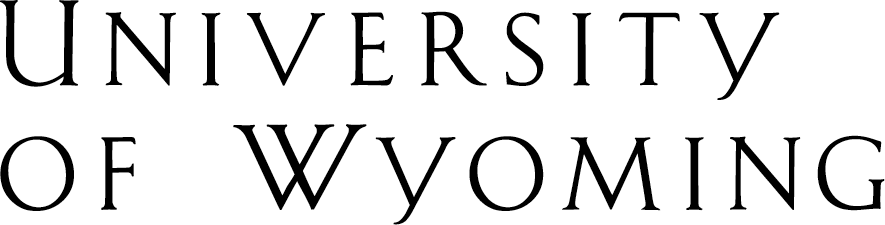 Office of the RegistrarDept 3964; 1000 East University Ave. •  Laramie, WY 82071-3964(307) 766-5272 • fax (307) 766-3960 • e-mail: registrar@uwyo.edu • www.uwyo.edu 